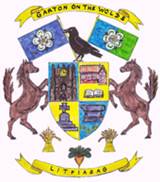 Garton on the Wolds Parish Councilgartonparishcouncil.eastriding.gov.ukDocument Reference 9/2023-416th December 2023Garton on the Wolds Parish Council – Minutes of the meeting held on the 14th December 2023 at 19:15 in the School.Meeting closed at 21:00.Signature of Chairman:Clerk:	Catherine Simpson, 19 Princess Road, Market Weighton, Y043 3BX	Telephone: 01430 872239 /Email: garton.clerk@hotmail.co.ukPresentPresentCllr. Daniel WilsonCllr. Daniel WilsonDWCllr. Alison BottenCllr. Alison BottenABCouncillor	Councillor	Cllr. Mike Benton-RoseCllr. Mike Benton-RoseMBRCouncillorCouncillorCllr. Stuart DixonCllr. Stuart DixonSDCouncillorCouncillorCllr. Tom CawkwellCllr. Tom CawkwellTCCouncillorCouncillorAttended byAttended byOfficersOfficersCatherine SimpsonCatherine SimpsonCSClerk and RFOClerk and RFOOthersOthers1 member of the public (arrived after the meeting had started)1 member of the public (arrived after the meeting had started)Action23/24-119WELCOMEWELCOMEWELCOMEThe Chairman welcomed everyone to the meeting.  The Chairman welcomed everyone to the meeting.  The Chairman welcomed everyone to the meeting.  23/24-120PUBLIC OPEN FORUMPUBLIC OPEN FORUMPUBLIC OPEN FORUMThere were no comments.There were no comments.There were no comments.23/24-121APOLOGIESAPOLOGIESAPOLOGIESNone.None.None.23/24-122DECLARATIONS OF INTERESTDECLARATIONS OF INTERESTDECLARATIONS OF INTERESTCllr. Botten declared a pecuniary interest in item 7a (finance) as one of the payments is a reimbursement to herself.There were no dispensations.The Clerk explained that the definition of whether you should declare an interest in an agenda item is based on the relationship between the persons concerned.  The Clerk was always taught that if you socialise with said person then that means that you have sufficient interest to declare.  Cllr. Botten advised that she had seen some helpful information on the ERYC website and would forward the link.Cllr. Botten declared a pecuniary interest in item 7a (finance) as one of the payments is a reimbursement to herself.There were no dispensations.The Clerk explained that the definition of whether you should declare an interest in an agenda item is based on the relationship between the persons concerned.  The Clerk was always taught that if you socialise with said person then that means that you have sufficient interest to declare.  Cllr. Botten advised that she had seen some helpful information on the ERYC website and would forward the link.Cllr. Botten declared a pecuniary interest in item 7a (finance) as one of the payments is a reimbursement to herself.There were no dispensations.The Clerk explained that the definition of whether you should declare an interest in an agenda item is based on the relationship between the persons concerned.  The Clerk was always taught that if you socialise with said person then that means that you have sufficient interest to declare.  Cllr. Botten advised that she had seen some helpful information on the ERYC website and would forward the link.23/24-123CO-OPTIONCO-OPTIONCO-OPTIONThere has been some interest shown but nothing definite thus far.There has been some interest shown but nothing definite thus far.There has been some interest shown but nothing definite thus far.23/24-124MINUTESMINUTESMINUTESRESOLVED: to adopt the minutes of the following meetings as a true record Ordinary Meeting of Council 2nd November (SD/MBR)RESOLVED: to adopt the minutes of the following meetings as a true record Ordinary Meeting of Council 2nd November (SD/MBR)RESOLVED: to adopt the minutes of the following meetings as a true record Ordinary Meeting of Council 2nd November (SD/MBR)23/24-125FINANCEFINANCEFINANCERESOLVED: to approve the following payments (MBR/SD):ERNLLCA – councillor training - £24.00Alison Botten – reimbursement for camera - £14.99CMB Computers – MS 365 - £59.99The accounts for November were approved and the bank reconciliation signed by the Chairman (MBR/SD)A discussion took place over the budget for 2024-25.  The Clerk advised that members may wish to consider an increase in the precept if only minimal.  RESOLVED: that taking into account the level of income currently in the savings account there would be no increase in the precept for the forthcoming year.  This will remain at £8,000.RESOLVED: to approve the following payments (MBR/SD):ERNLLCA – councillor training - £24.00Alison Botten – reimbursement for camera - £14.99CMB Computers – MS 365 - £59.99The accounts for November were approved and the bank reconciliation signed by the Chairman (MBR/SD)A discussion took place over the budget for 2024-25.  The Clerk advised that members may wish to consider an increase in the precept if only minimal.  RESOLVED: that taking into account the level of income currently in the savings account there would be no increase in the precept for the forthcoming year.  This will remain at £8,000.RESOLVED: to approve the following payments (MBR/SD):ERNLLCA – councillor training - £24.00Alison Botten – reimbursement for camera - £14.99CMB Computers – MS 365 - £59.99The accounts for November were approved and the bank reconciliation signed by the Chairman (MBR/SD)A discussion took place over the budget for 2024-25.  The Clerk advised that members may wish to consider an increase in the precept if only minimal.  RESOLVED: that taking into account the level of income currently in the savings account there would be no increase in the precept for the forthcoming year.  This will remain at £8,000.23/24-126VILLAGE MAINTENANCEVILLAGE MAINTENANCEVILLAGE MAINTENANCEBus shelter – the camera has been installed in the bus shelter.  There have been no further incidents to report.Bus shelter – the camera has been installed in the bus shelter.  There have been no further incidents to report.Bus shelter – the camera has been installed in the bus shelter.  There have been no further incidents to report.23/24-127HIGHWAYSHIGHWAYSHIGHWAYSCommunity Speed WatchA site meeting took place on the 10th of November with members of Garton Parish Council and ERYC to discuss possible locations with the village.  The next stage of the process is to organise dates for the training and the Clerk will email those who have expressed an interest to obtain an idea of when people will be available.Community Speed WatchA site meeting took place on the 10th of November with members of Garton Parish Council and ERYC to discuss possible locations with the village.  The next stage of the process is to organise dates for the training and the Clerk will email those who have expressed an interest to obtain an idea of when people will be available.Community Speed WatchA site meeting took place on the 10th of November with members of Garton Parish Council and ERYC to discuss possible locations with the village.  The next stage of the process is to organise dates for the training and the Clerk will email those who have expressed an interest to obtain an idea of when people will be available.23/24-128PLANNINGPLANNINGPLANNING23/01054 – Piercy FarmA lengthy discussion took place with particular reference made to information which has come to light over the course of the past few months.PROPOSED (MBR): to recommend that the application be refused on the grounds that the development falls outside the designated development area.COUNTER PROPOSAL (AB): that the PC object to the revised access route only.RESOLVED: that the PC object to this application on the grounds that the development falls outside of the designated development area (vote 4/1).23/01054 – Piercy FarmA lengthy discussion took place with particular reference made to information which has come to light over the course of the past few months.PROPOSED (MBR): to recommend that the application be refused on the grounds that the development falls outside the designated development area.COUNTER PROPOSAL (AB): that the PC object to the revised access route only.RESOLVED: that the PC object to this application on the grounds that the development falls outside of the designated development area (vote 4/1).23/01054 – Piercy FarmA lengthy discussion took place with particular reference made to information which has come to light over the course of the past few months.PROPOSED (MBR): to recommend that the application be refused on the grounds that the development falls outside the designated development area.COUNTER PROPOSAL (AB): that the PC object to the revised access route only.RESOLVED: that the PC object to this application on the grounds that the development falls outside of the designated development area (vote 4/1).23/24-129TELEPHONE BOX & DEFIBRILLATORTELEPHONE BOX & DEFIBRILLATORTELEPHONE BOX & DEFIBRILLATORCllr. Botten checked the defibrillator on the 5th December.  She has been attempting to retrieve the new signage from the former Cllr. Watson.Cllr. Botten checked the defibrillator on the 5th December.  She has been attempting to retrieve the new signage from the former Cllr. Watson.Cllr. Botten checked the defibrillator on the 5th December.  She has been attempting to retrieve the new signage from the former Cllr. Watson.23/24-130OUTDOOR SPACESOUTDOOR SPACESOUTDOOR SPACESCllr. Benton-Rose has undertaken a site inspection prior to the new bench being ordered.  The current concrete slab needs replacing and it was agreed to speak to Craig & Kerry Duncan (builders) for a quotation to do this work.  Cllr. Wilson will take on this task.The wording for the plaque also needs to be agreed.Cllr. Botten was thanked for decorating the pond area for Christmas once again.Cllr. Benton-Rose has undertaken a site inspection prior to the new bench being ordered.  The current concrete slab needs replacing and it was agreed to speak to Craig & Kerry Duncan (builders) for a quotation to do this work.  Cllr. Wilson will take on this task.The wording for the plaque also needs to be agreed.Cllr. Botten was thanked for decorating the pond area for Christmas once again.Cllr. Benton-Rose has undertaken a site inspection prior to the new bench being ordered.  The current concrete slab needs replacing and it was agreed to speak to Craig & Kerry Duncan (builders) for a quotation to do this work.  Cllr. Wilson will take on this task.The wording for the plaque also needs to be agreed.Cllr. Botten was thanked for decorating the pond area for Christmas once again.23/24-131EXTERNAL MEETINGSEXTERNAL MEETINGSEXTERNAL MEETINGSNone.None.None.23/24-132ADMINISTRATIONADMINISTRATIONADMINISTRATIONInsurance renewal.The insurance falls due for renewal on the 1st January.  The Clerk has obtained a comparative quotation from Zurich.  The difference is negligible.  There were a few questions which were asked relating to the cover in place in respect of the brick and tile bus shelter.  The Clerk will respond after speaking with the insurer.  A budget of £600 was set in respect of this expenditure.  Insurance renewal.The insurance falls due for renewal on the 1st January.  The Clerk has obtained a comparative quotation from Zurich.  The difference is negligible.  There were a few questions which were asked relating to the cover in place in respect of the brick and tile bus shelter.  The Clerk will respond after speaking with the insurer.  A budget of £600 was set in respect of this expenditure.  Insurance renewal.The insurance falls due for renewal on the 1st January.  The Clerk has obtained a comparative quotation from Zurich.  The difference is negligible.  There were a few questions which were asked relating to the cover in place in respect of the brick and tile bus shelter.  The Clerk will respond after speaking with the insurer.  A budget of £600 was set in respect of this expenditure.  23/24-133CORRESPONDENCECORRESPONDENCECORRESPONDENCENone.None.None.23/24-134COUNCILLORS EXCHANGE & AGENDA ITEMS FOR NEXT MEETINGCOUNCILLORS EXCHANGE & AGENDA ITEMS FOR NEXT MEETINGCOUNCILLORS EXCHANGE & AGENDA ITEMS FOR NEXT MEETINGNone.None.None.23/24-135DATE OF NEXT MEETINGDATE OF NEXT MEETINGDATE OF NEXT MEETINGThe next meeting will be held on the 11th  of January 2024 in the school.  The next meeting will be held on the 11th  of January 2024 in the school.  The next meeting will be held on the 11th  of January 2024 in the school.  